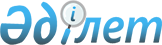 О плане мероприятий («дорожной карте») по присоединению Кыргызской Республики к единому экономическому пространству Республики Беларусь, Республики Казахстан и Российской Федерации с учетом формирования Евразийского экономического союзаРешение Высшего Евразийского экономического совета от 10 октября 2014 года № 75

      Высший Евразийский экономический совет на уровне глав государств решил:



      1. Утвердить прилагаемый план мероприятий («дорожную карту») по присоединению Кыргызской Республики к единому экономическому пространству Республики Беларусь, Республики Казахстан и Российской Федерации с учетом формирования Евразийского экономического союза (далее – план).



      2. Евразийской экономической комиссии:

      совместно с Правительством Республики Беларусь, Правительством Республики Казахстан, Правительством Российской Федерации и Правительством Кыргызской Республики обеспечить реализацию мероприятий, предусмотренных планом;



      вести мониторинг хода реализации мероприятий, предусмотренных планом, и ежеквартально информировать Республику Беларусь, Республику Казахстан и Российскую Федерацию о результатах мониторинга;



      доложить о ходе работы по реализации мероприятий, предусмотренных планом, на очередном заседании Высшего Евразийского экономического совета на уровне глав государств.

УТВЕРЖДЕН            

Решением Высшего        

Евразийского экономического совета

от           201 г.      №    

                                ПЛАН МЕРОПРИЯТИЙ

                                («дорожная карта»)

                      по присоединению Кыргызской Республики

                       к единому экономическому пространству

                    Республики Беларусь, Республики Казахстан

                   и Российской Федерации с учетом формирования

                        Евразийского экономического союза________________________________________________________

      * Срок исполнения установлен при наличии источников и необходимых объемов финансирования. 

ЗАЯВЛЕНИЕ 

о плане мероприятий («дорожной карте») по присоединению

Кыргызской Республики к единому экономическому пространству

Республики Беларусь, Республики Казахстан и Российской

Федерации с учетом формирования Евразийского экономического

союза и намерении Кыргызской Республики стать полноправным

членом Евразийского экономического союза      Мы, главы Республики Беларусь, Республики Казахстан, Российской Федерации и Кыргызской Республики, 

      в целях углубления интеграционных процессов между государствами – членами Таможенного союза и Единого экономического пространства и Кыргызской Республикой,

      принимая во внимание процесс реализации Кыргызской Республикой во взаимодействии с Евразийской экономической комиссией и государствами – членами Таможенного союза и Единого экономического пространства плана мероприятий («дорожной карты») по присоединению Кыргызской Республики к Таможенному союзу Республики Беларусь, Республики Казахстан и Российской Федерации, утвержденного Решением Высшего Евразийского экономического совета от 29 мая 2014 года № 74,

      признавая необходимость дальнейшего углубления интеграционного взаимодействия между государствами – членами Таможенного союза и Единого экономического пространства и Кыргызской Республикой,

      подтверждая готовность Республики Беларусь, Республики Казахстан и Российской Федерации оказывать Кыргызской Республике содействие в адаптации экономики Кыргызской Республики к функционированию в условиях Евразийского экономического союза, 

      поддерживая намерение Кыргызской Республики присоединиться к единому экономическому пространству Республики Беларусь, Республики Казахстан и Российской Федерации и впоследствии стать полноправным членом Евразийского экономического союза,

      принимая во внимание Решение Высшего Евразийского экономического совета от 2014 г. № «О плане мероприятий («дорожной карте») по присоединению Кыргызской Республики к единому экономическому пространству Республики Беларусь, Республики Казахстан и Российской Федерации с учетом формирования Евразийского экономического союза»,

      выступаем за реализацию мероприятий, предусмотренных планом мероприятий («дорожной картой») по присоединению Кыргызской Республики к единому экономическому пространству Республики Беларусь, Республики Казахстан и Российской Федерации с учетом формирования Евразийского экономического союза, с целью присоединения Кыргызской Республики к Евразийскому экономическому союзу в качестве полноправного члена.
					© 2012. РГП на ПХВ «Институт законодательства и правовой информации Республики Казахстан» Министерства юстиции Республики Казахстан
				Члены Высшего Евразийского экономического совета:Члены Высшего Евразийского экономического совета:Члены Высшего Евразийского экономического совета:От Республики

БеларусьОт Республики

КазахстанОт Российской

ФедерацииНаименование мероприятияИсполнительСрок исполненияI. В сфере обеспечения информационного взаимодействия (статья 23 Договора о Евразийском экономическом союзе от 29 мая 2014 года (далее – Договор) и приложение № 3 к нему)I. В сфере обеспечения информационного взаимодействия (статья 23 Договора о Евразийском экономическом союзе от 29 мая 2014 года (далее – Договор) и приложение № 3 к нему)I. В сфере обеспечения информационного взаимодействия (статья 23 Договора о Евразийском экономическом союзе от 29 мая 2014 года (далее – Договор) и приложение № 3 к нему)I. В сфере обеспечения информационного взаимодействия (статья 23 Договора о Евразийском экономическом союзе от 29 мая 2014 года (далее – Договор) и приложение № 3 к нему)1.Определение государственного органа Кыргызской Республики, уполномоченного на создание национального сегмента интегрированной информационной системы Евразийского экономического союза (далее соответственно – Союз, интегрированная система)Кыргызская Республика, Евразийская экономическая комиссияк моменту исполнения Кыргызской Республикой мероприятий, связанных с участием в едином экономическом пространстве Республики Беларусь, Республики Казахстан и Российской Федерации (далее – присоединение)2.Подготовка и представление в Евразийскую экономическую комиссию и государства – члены Таможенного союза и Единого экономического пространства (Союза) (далее – государства-члены) информации о состоянии развития систем электронного правительства, межведомственного взаимодействия в электронном виде и о государственных органах Кыргызской Республики, ответственных за их функционирование и обеспечивающих их эксплуатацию и развитиеКыргызская Республика2 месяца 

с даты утверждения настоящего плана («дорожной карты») (далее – настоящий план)3.Анализ нормативных и иных документов, требования которых должны быть учтены при реализации общих процессов в рамках СоюзаКыргызская Республика, Евразийская экономическая комиссия3 месяца 

с даты утверждения настоящего плана 4.Подготовка и представление в Евразийскую экономическую комиссию и государства-члены информации об уполномоченных органах Кыргызской Республики, являющихся участниками информационного взаимодействия при реализации общих процессов в рамках Союза, в том числе о применяемых информационных системах и используемых в них справочниках и классификаторахКыргызская Республика, Евразийская экономическая комиссия3 месяца 

с даты утверждения настоящего плана 5.Обеспечение финансирования работ по созданию, развитию и обеспечению функционирования государственных информационных ресурсов и информационных систем уполномоченных органов Кыргызской Республики, являющихся участниками информационного взаимодействия при реализации общих процессов в рамках Союза, а также национального сегмента Кыргызской Республики интегрированной системыКыргызская Республика6 месяцев 

с момента присоединения*6.Определение оператора государственного компонента Кыргызской Республики общей инфраструктуры документирования информации в электронном виде Кыргызская Республика, Евразийская экономическая комиссияк моменту присоединения 7.Определение оператора доверенной третьей стороны Кыргызской РеспубликиКыргызская Республика, Евразийская экономическая комиссияк моменту присоединения8.Участие в создании, обеспечении функционирования и развитии интегрированной системы в соответствии с планами, утверждаемыми Евразийской экономической комиссиейКыргызская Республикас момента присоединения II. В сфере макроэкономики (статьи 62 и 63 Договора и приложение № 14 к нему)II. В сфере макроэкономики (статьи 62 и 63 Договора и приложение № 14 к нему)II. В сфере макроэкономики (статьи 62 и 63 Договора и приложение № 14 к нему)II. В сфере макроэкономики (статьи 62 и 63 Договора и приложение № 14 к нему)1. Реализация порядка согласования интервальных количественных значений внешних параметров, используемых при разработке официальных прогнозов социально-экономического развития государств-членов (Решение Коллегии Евразийской экономической комиссии от 11 декабря 2012 г. № 269)1. Реализация порядка согласования интервальных количественных значений внешних параметров, используемых при разработке официальных прогнозов социально-экономического развития государств-членов (Решение Коллегии Евразийской экономической комиссии от 11 декабря 2012 г. № 269)1. Реализация порядка согласования интервальных количественных значений внешних параметров, используемых при разработке официальных прогнозов социально-экономического развития государств-членов (Решение Коллегии Евразийской экономической комиссии от 11 декабря 2012 г. № 269)1. Реализация порядка согласования интервальных количественных значений внешних параметров, используемых при разработке официальных прогнозов социально-экономического развития государств-членов (Решение Коллегии Евразийской экономической комиссии от 11 декабря 2012 г. № 269)9.Представление в Евразийскую экономическую комиссию и государства-члены информации о внешних параметрах прогнозов, используемых при разработке официальных национальных прогнозов экономического развитияКыргызская Республика1 месяц

с даты утверждения настоящего плана10.Приведение параметров официального среднесрочного прогноза социально-экономического развития Кыргызской Республики в соответствие с принятыми интервальными количественными значениями внешних параметров прогнозов социально-экономического развития государств-членов Кыргызская Республика1 месяц

после присоединения2. Реализация порядка обмена информацией между уполномоченными органами государств-членов и Евразийской экономической комиссией в целях проведения согласованной макроэкономической политики (Решение Коллегии Евразийской экономической комиссии от 11 декабря 2012 г. № 270) 2. Реализация порядка обмена информацией между уполномоченными органами государств-членов и Евразийской экономической комиссией в целях проведения согласованной макроэкономической политики (Решение Коллегии Евразийской экономической комиссии от 11 декабря 2012 г. № 270) 2. Реализация порядка обмена информацией между уполномоченными органами государств-членов и Евразийской экономической комиссией в целях проведения согласованной макроэкономической политики (Решение Коллегии Евразийской экономической комиссии от 11 декабря 2012 г. № 270) 2. Реализация порядка обмена информацией между уполномоченными органами государств-членов и Евразийской экономической комиссией в целях проведения согласованной макроэкономической политики (Решение Коллегии Евразийской экономической комиссии от 11 декабря 2012 г. № 270) 11.Представление в Евразийскую экономическую комиссию и государства-члены информации о прогнозах (программах) социально-экономического развития на среднесрочный период, о долгосрочных (свыше 5 лет) программах (планах, стратегиях, концепциях) социально-экономического развития, планах (концепциях, стратегиях) действий и мер в сфере экономического развития и макроэкономической политикиКыргызская Республика3 месяца

после присоединения12.Определение и представление в Евразийскую экономическую комиссию и государства-члены перечня нормативных правовых актов в сфере разработки и реализации макроэкономической политики, в том числе бюджетной, налоговой и денежно-кредитной политики, а также актов, направленных на стабилизацию экономической ситуации и повышение устойчивости экономического развитияКыргызская Республика3 месяца

после присоединения13.Представление в Евразийскую экономическую комиссию и государства-члены информации о макроэкономических показателях, определяющих степень интеграционного взаимодействия и уровня и динамики развития экономики, предусмотренных пунктами 5 и 6 приложения № 14 к Договору (информация по показателям представляется за 2000 – 2014 годы)Кыргызская Республика3 месяца

с даты утверждения настоящего плана3. Реализация методики расчета макроэкономических показателей, определяющих устойчивость экономического развития государств-членов (Решение Коллегии Евразийской экономической комиссии от 25 июня 2013 г. № 144)   3. Реализация методики расчета макроэкономических показателей, определяющих устойчивость экономического развития государств-членов (Решение Коллегии Евразийской экономической комиссии от 25 июня 2013 г. № 144)   3. Реализация методики расчета макроэкономических показателей, определяющих устойчивость экономического развития государств-членов (Решение Коллегии Евразийской экономической комиссии от 25 июня 2013 г. № 144)   3. Реализация методики расчета макроэкономических показателей, определяющих устойчивость экономического развития государств-членов (Решение Коллегии Евразийской экономической комиссии от 25 июня 2013 г. № 144)   14.Представление в Евразийскую экономическую комиссию и государства-члены материалов, включающих описание структуры бюджета и государственного долга, а также структуры потребительской корзины, используемой при расчете инфляцииКыргызская Республика3 месяца

с момента присоединения15.Представление в Евразийскую экономическую комиссию и государства-члены информации о макроэкономических показателях, определяющих устойчивость экономического развития, рассчитанных в соответствии с Методикой расчета макроэкономических показателей, определяющих устойчивость экономического развития государств – членов Таможенного союза и Единого экономического пространства, утвержденной Решением Коллегии Евразийской экономической комиссии от 25 июня 2013 г. № 144, а также информации о структуре операций консолидированного бюджета сектора государственного управления, структуре операций с финансовыми активами сектора государственного управления и структуре долга сектора государственного управления (указанная информация представляется за 2012 – 2014 годы ежеквартально и ежегодно. В случае отсутствия окончательной оценки объема внутреннего валового продукта расчет производится на основе предварительных данных)Кыргызская Республика3 месяца 

с момента присоединения16.Представление в Евразийскую экономическую комиссию и государства-члены информации о макроэкономических показателях, определяющих устойчивость экономического развития, предусмотренных статьей 63 Договора и рассчитанных в соответствии с законодательством Кыргызской Республики (указанная информация представляется за 2000 – 2014 годы ежеквартально и ежегодно. В случае отсутствия окончательной оценки объема внутреннего валового продукта расчет производится на основе предварительных данных)Кыргызская Республика3 месяца

с даты утверждения настоящего плана17.Реализация мер, направленных на стабилизацию экономической ситуации в случае превышения Кыргызской Республикой количественных значений макроэкономических показателей, определяющих устойчивость экономического развития (Решение Коллегии Евразийской экономической комиссии от 25 июня 2014 г. № 93)Кыргызская Республикапосле присоединения 18.Подготовка предложений к перечню мероприятий по реализации Кыргызской Республикой основных ориентиров макроэкономической политики государств – членов Таможенного союза и Единого экономического пространства на 2014 – 2015 годы Евразийской экономической комиссией совместно с Кыргызской Республикой и представление перечня мероприятий государствам-членамЕвразийская экономическая комиссия, Кыргызская Республика 1 месяц

с даты утверждения настоящего плана19.Представление в Евразийскую экономическую комиссию информации об экономических показателях, используемых для разработки Евразийской экономической комиссией ежегодных прогнозов социально-экономического развития Таможенного союза и Единого экономического пространства в целом (по согласованному перечню) (указанная информация представляется за 2000 – 2014 годы)Кыргызская Республика3 месяца 

с даты утверждения настоящего плана20.Проведение консультаций с представителями Кыргызской Республики и Евразийской экономической комиссии по вопросам присоединения Кыргызской Республики и реализации положений раздела XIII Договора и приложения № 14 к нему, а также настоящего плана в части, касающейся согласованной макроэкономической политикиКыргызская Республика, Евразийская экономическая комиссия, государства-членыдо присоединенияIII. В сфере валютной политики (статья 64 Договора и приложение № 15 к нему)

 III. В сфере валютной политики (статья 64 Договора и приложение № 15 к нему)

 III. В сфере валютной политики (статья 64 Договора и приложение № 15 к нему)

 III. В сфере валютной политики (статья 64 Договора и приложение № 15 к нему)

 21.Анализ норм законодательства Кыргызской Республики, международных договоров, заключенных Кыргызской Республикой с третьими странами в сфере валютной политики на предмет их соответствия договорно-правовой базе Таможенного союза и Единого экономического пространства с учетом формирования Евразийского экономического союза и соответствующее представление результатов анализа в Евразийскую экономическую комиссию и государства-члены Кыргызская Республика, Евразийская экономическая комиссия3 месяца 

с даты утверждения настоящего плана 22.Внесение изменений в соответствующие нормативные правовые акты Кыргызской Республики в сфере валютной политики для приведения их в соответствие с договорно-правовой базой Таможенного союза и Единого экономического пространства с учетом формирования Союза и информирование Евразийской экономической комиссии 

и государств-членов о внесенных измененияхКыргызская Республикас момента присоединения

(по необходимости) 23.Присоединение к Договору о согласованной валютной политике государств – участников Соглашения о согласованных принципах валютной политики от 9 декабря 2010 года, подписанному 12 декабря 2011 года, и приведение нормативных правовых актов Кыргызской Республики в соответствие с указанным ДоговоромКыргызская Республикас момента присоединенияIV. В сфере торговли услугами, учреждения, деятельности и осуществления инвестиций (статьи 65 – 69 Договора и приложение № 16 к нему)

 IV. В сфере торговли услугами, учреждения, деятельности и осуществления инвестиций (статьи 65 – 69 Договора и приложение № 16 к нему)

 IV. В сфере торговли услугами, учреждения, деятельности и осуществления инвестиций (статьи 65 – 69 Договора и приложение № 16 к нему)

 IV. В сфере торговли услугами, учреждения, деятельности и осуществления инвестиций (статьи 65 – 69 Договора и приложение № 16 к нему)

 24.Анализ норм законодательства Кыргызской Республики на предмет их соответствия разделу XV Договора и приложению № 16 к нему и предоставление итогов этого анализа в государства-членыКыргызская Республика, Евразийская экономическая комиссия3 месяца 

с даты утверждения настоящего плана25.Анализ двусторонних и многосторонних международных договоров в сфере торговли услугами, учреждения, деятельности и осуществления инвестиций, заключенных Кыргызской Республикой с третьими странами, а также обязательств Кыргызской Республики в рамках Всемирной торговой организации (далее – ВТО) и предоставление итогов этого анализа в государства-членыКыргызская Республика, Евразийская экономическая комиссия3 месяца 

с даты утверждения настоящего плана26.Подготовка и представление в Евразийскую экономическую комиссию предложений по перечню «горизонтальных» ограничений Кыргызской Республики для включения 

в перечень сохраняемых государствами-членами «горизонтальных» ограничений 

в отношении всех секторов и видов деятельности (приложение № 2 к приложению № 16 

к Договору)Кыргызская Республика2 месяца 

с даты утверждения настоящего плана27.Проведение консультаций и определение по итогам их проведения перечня сохраняемых Кыргызской Республикой «горизонтальных» ограничений в отношении всех секторов 

и видов деятельности (приложение №2 к приложению № 16 к Договору)Евразийская экономическая комиссия,

Кыргызская Республика,

государства-члены2 месяца 

с даты получения Евразийской экономической комиссией предложений, указанных в пункте 26 настоящего плана28.Подготовка и представление в Евразийскую экономическую комиссию предложений по формированию индивидуального национального перечня ограничений, изъятий, дополнительных требований и условий, предусмотренных пунктами 15 – 17, 23, 26, 28, 31, 33 и 35 приложения № 16 к ДоговоруКыргызская Республика2 месяца 

с даты утверждения настоящего плана29.Проведение консультаций и определение по итогам их проведения индивидуального национального перечня ограничений, изъятий, дополнительных требований и условий, предусмотренных пунктами 15 – 17, 23, 26, 28, 31, 33 и 35 приложения № 16 к ДоговоруЕвразийская экономическая комиссия,

Кыргызская Республика,

государства-члены2 месяца 

с даты получения Евразийской экономической комиссией предложений, указанных в пункте 28 настоящего плана30.Подготовка и представление в Евразийскую экономическую комиссию предложений по перечню секторов услуг, в которых функционируют правила единого рынка услуг, предусмотренные пунктом 40 приложения № 16 к ДоговоруКыргызская Республика3 месяца 

с даты утверждения настоящего плана31.Проведение консультаций и определение по итогам их проведения перечня секторов услуг, в которых функционируют правила единого рынка услуг, предусмотренные пунктом 40 приложения № 16 к ДоговоруЕвразийская экономическая комиссия,

Кыргызская Республика,

государства-члены2 месяца 

с даты получения Евразийской экономической комиссией предложений, указанных в пункте 30 настоящего плана32.Подготовка и представление в Евразийскую экономическую комиссию предложений по перечню секторов (подсекторов) услуг, по которым формирование единого рынка услуг будет осуществлено в соответствии с планами либерализации (в течение переходного периода)Кыргызская Республика3 месяца 

с даты утверждения настоящего плана33.Проведение консультаций и определение по итогам их проведения перечня секторов (подсекторов) услуг, по которым формирование единого рынка услуг будет осуществлено в соответствии с планами либерализации (в течение переходного периода)Евразийская экономическая комиссия,

Кыргызская Республика,

государства-члены2 месяца 

с даты получения Евразийской экономической комиссией предложений, указанных в пункте 32 настоящего планаV. В сфере финансовых рынков (статья 70 Договора и приложение № 17 к нему)V. В сфере финансовых рынков (статья 70 Договора и приложение № 17 к нему)V. В сфере финансовых рынков (статья 70 Договора и приложение № 17 к нему)V. В сфере финансовых рынков (статья 70 Договора и приложение № 17 к нему)34.Анализ норм законодательства Кыргызской Республики в сфере финансовых рынков 

на предмет их соответствия разделу XVI Договора и приложению № 17 к нему 

и представление результатов этого анализа в государства-членыКыргызская Республика, Евразийская экономическая комиссия1 месяц 

с даты утверждения настоящего плана35.Анализ двусторонних международных договоров в сфере услуг и инвестиций, заключенных Кыргызской Республикой с третьими странами, обязательств Кыргызской Республики в рамках ВТО и их соответствия разделу XVI Договора и приложению № 17 

к нему и представление результатов этого анализа в государства-членыКыргызская Республика, Евразийская экономическая комиссия1 месяц 

с даты утверждения настоящего плана 36.Подготовка и представление в Евразийскую экономическую комиссию предложений по перечню секторов, в которых Кыргызской Республикой предоставляется национальный режим в соответствии с пунктом 4 Протокола по финансовым услугам (приложение № 17 к Договору) и принимаются обязательства в соответствии с пунктом 10 (приложение № 1 к указанному Протоколу)Кыргызская Республика1 месяц 

с даты утверждения настоящего плана 37.Проведение консультаций и определение перечня секторов, в которых Кыргызской Республикой предоставляется национальный режим в соответствии с пунктом 4 Протокола по финансовым услугам (приложение № 17 к Договору) и принимаются обязательства в соответствии с пунктом 10 (приложение № 1 к указанному Протоколу)Евразийская экономическая комиссия, Кыргызская Республика, государства-члены2 месяца 

с даты получения Евразийской экономической комиссией предложений, указанных в пункте 36 настоящего плана38.Подготовка и представление в Евразийскую экономическую комиссию предложений по перечню сохраняемых Кыргызской Республикой ограничений в отношении учреждения 

и (или) деятельности (ограничения по пунктам 6 и 11 Протокола по финансовым услугам (приложение № 2 к приложению № 17 к Договору))Кыргызская Республика1 месяц 

с даты утверждения настоящего плана39.Проведение консультаций и определение перечня сохраняемых Кыргызской Республикой ограничений в отношении учреждения и (или) деятельности (ограничения по пунктам 6 и 11 Протокола по финансовым услугам (приложение № 2 к приложению № 17 к Договору))Евразийская экономическая комиссия, Кыргызская Республика, государства-члены2 месяца 

с даты получения Евразийской экономической комиссией предложений, указанных в пункте 38 настоящего планаVI. В сфере конкурентной политики (статьи 74 – 77 Договора и приложение № 19 к нему)VI. В сфере конкурентной политики (статьи 74 – 77 Договора и приложение № 19 к нему)VI. В сфере конкурентной политики (статьи 74 – 77 Договора и приложение № 19 к нему)VI. В сфере конкурентной политики (статьи 74 – 77 Договора и приложение № 19 к нему)40.Определение уполномоченных регулирующих и контролирующих органов государственной власти Кыргызской Республики в сфере конкурентной (антимонопольной) политикиКыргызская Республика1 месяц 

с даты утверждения настоящего плана41.Анализ норм законодательства Кыргызской Республики в сфере конкурентной (антимонопольной) политики на предмет соответствия договорно-правовой базе Таможенного союза и Единого экономического пространства с учетом формирования Союза и представление результатов этого анализа в государства-членыКыргызская Республика, Евразийская экономическая комиссия3 месяца 

с даты утверждения настоящего плана42.Определение и представление в государства-члены перечня нормативных правовых актов Кыргызской Республики в сфере конкурентной (антимонопольной) политики, в которые требуется внести изменения либо которые требуется отменить для приведения их в соответствие с договорно-правовой базой Таможенного союза и Единого экономического пространства с учетом формирования Союза с определением последовательности и этапности осуществления соответствующих мер по гармонизации законодательства в этой сфере Кыргызская Республика, Евразийская экономическая комиссия3 месяца

с даты утверждения настоящего плана43.Внесение изменений в соответствующие нормативные правовые акты Кыргызской Республики в сфере конкурентной (антимонопольной) политики для приведения их в соответствие с договорно-правовой базой Таможенного союза и Единого экономического пространства с учетом формирования Союза и информирование Евразийской экономической комиссии и государств-членов о внесенных изменениях Кыргызская Республикак моменту присоединения44.Проведение консультаций с представителями Кыргызской Республики в сфере конкурентной (антимонопольной) политикиКыргызская Республика, Евразийская экономическая комиссия, государства-членыдо присоединения45.Представление в Евразийскую экономическую комиссию и государства-члены информации о применении в законодательстве Кыргызской Республики положений Модельного закона «О конкуренции», утвержденного Решением Высшего Евразийского экономического совета от 24 октября 2013 г. № 50Кыргызская Республикадо присоединенияVII. В сфере естественных монополий (статья 78 Договора и приложение № 20 к нему)VII. В сфере естественных монополий (статья 78 Договора и приложение № 20 к нему)VII. В сфере естественных монополий (статья 78 Договора и приложение № 20 к нему)VII. В сфере естественных монополий (статья 78 Договора и приложение № 20 к нему)46.Определение государственного органа Кыргызской Республики, уполномоченного на взаимодействие с Евразийской экономической комиссией в сфере естественных монополий, а также на регулирование и (или) контроль за деятельностью субъектов естественных монополийКыргызская Республика1 месяц 

с даты утверждения настоящего плана47.Анализ норм законодательства Кыргызской Республики в сфере естественных монополий на предмет соответствия договорно-правовой базе Таможенного союза и Единого экономического пространства с учетом формирования Евразийского экономического союза и представление результатов этого анализа в государства-членыКыргызская Республика, Евразийская экономическая комиссия3 месяца 

с даты утверждения настоящего плана48.Определение и представление в государства-члены перечня нормативных правовых актов Кыргызской Республики в области регулирования деятельности субъектов естественных монополий, в которые требуется внести изменения для приведения их в соответствие с договорно-правовой базой Таможенного союза и Единого экономического пространства с учетом формирования Евразийского экономического союза, с определением последовательности осуществления соответствующих мер по гармонизации законодательства в этой сфереКыргызская Республика,

Евразийская экономическая комиссия3 месяца 

с даты утверждения настоящего плана49.Внесение изменений в соответствующие нормативные правовые акты Кыргызской Республики в сфере естественных монополий для приведения их в соответствие с договорно-правовой базой Таможенного союза и Единого экономического пространства с учетом формирования Евразийского экономического союза и информирование Евразийской экономической комиссии и государств-членов о внесенных измененияхКыргызская Республикак моменту присоединенияVIII. В сфере энергетики (статьи 79 – 85 Договора и приложения № 21 – 23 к нему)VIII. В сфере энергетики (статьи 79 – 85 Договора и приложения № 21 – 23 к нему)VIII. В сфере энергетики (статьи 79 – 85 Договора и приложения № 21 – 23 к нему)VIII. В сфере энергетики (статьи 79 – 85 Договора и приложения № 21 – 23 к нему)50.Определение государственного органа Кыргызской Республики, уполномоченного на взаимодействие с Евразийской экономической комиссией в сфере энергетикиКыргызская Республика 1 месяц 

с даты утверждения настоящего плана 51.Анализ соглашений в сфере энергетики, заключенных Кыргызской Республикой с государствами-членами, а также договоров (контрактов), заключенных хозяйствующими субъектами Кыргызской Республики с хозяйствующими субъектами государств-членов, и их влияния на сферу энергетики после присоединения Кыргызской РеспубликиКыргызскаяРеспублика, Евразийская экономическая комиссия3 месяца 

с даты утверждения настоящего плана 52.Анализ норм законодательства Кыргызской Республики, двусторонних и многосторонних соглашений в сфере энергетики, заключенных Кыргызской Республикой с третьими странами, а также договоров (контрактов), заключенных хозяйствующими субъектами Кыргызской Республики с хозяйствующими субъектами третьих стран, и их влияния на сферу энергетики после присоединения Кыргызской РеспубликиКыргызская Республика, Евразийская экономическая комиссия3 месяца 

с даты утверждения настоящего плана 53.Анализ условий обеспечения доступа уполномоченных организаций Кыргызской Республики к услугам естественных монополий в сфере электроэнергетики Кыргызская Республика, Евразийская экономическая комиссия 3 месяца 

с даты утверждения настоящего плана 54.Подготовка предложений по внесению изменений в Методологию осуществления межгосударственной передачи электрической энергии (мощности) между государствами-членами (приложение к приложению № 21 к Договору)Кыргызская Республикадо присоединения55.Определение и представление в государства-члены перечня нормативных правовых актов Кыргызской Республики в сфере энергетики, в которые требуется внести изменения для приведения их в соответствие с договорно-правовой базой Таможенного союза и Единого экономического пространства с учетом формирования Союза с определением последовательности и этапности осуществления соответствующих мер по гармонизации законодательства в этой сфереКыргызская Республика,Евразийская экономическая комиссия3 месяца 

с даты утверждения настоящего плана56.Внесение изменений в соответствующие нормативные правовые акты Кыргызской Республики в сфере энергетики для приведения их в соответствие с договорно-правовой базой Таможенного союза и Единого экономического пространства с учетом формирования Союза и информирование Евразийской экономической комиссии и государств-членов о внесенных измененияхКыргызская

Республика к моменту присоединения57.Определение и представление в Евразийскую экономическую комиссию и государства-члены предложений по актуализации мероприятий, осуществляемых государствами-членами по вопросам энергетики, с учетом присоединения Кыргызской РеспубликиКыргызскаяРеспубликапосле присоединения 58.Проведение консультаций с представителями Кыргызской Республики в сфере энергетики Кыргызская Республика, Евразийская экономическая комиссия, государства-членыдо присоединенияIX. В сфере транспорта и инфраструктуры(статьи 86 – 87 Договора и приложение № 24 к нему)IX. В сфере транспорта и инфраструктуры(статьи 86 – 87 Договора и приложение № 24 к нему)IX. В сфере транспорта и инфраструктуры(статьи 86 – 87 Договора и приложение № 24 к нему)IX. В сфере транспорта и инфраструктуры(статьи 86 – 87 Договора и приложение № 24 к нему)59.Анализ норм законодательства Кыргызской Республики, двусторонних и многосторонних соглашений в сфере транспорта и коммуникаций, заключенных Кыргызской Республикой с третьими странами, и их влияния на сферу транспорта и коммуникаций после присоединения Кыргызской РеспубликиКыргызская Республика,Евразийская экономическая комиссия3 месяца

с даты утверждения настоящего плана60.Определение и представление в государства-члены перечня нормативных правовых актов Кыргызской Республики в сфере транспорта и коммуникаций, в которые требуется внести изменения для приведения их в соответствие с договорно-правовой базой Таможенного союза и Единого экономического пространства с учетом формирования Евразийского экономического союза с определением последовательности и этапности осуществления соответствующих мер по гармонизации законодательства в этой сфереКыргызская Республика, Евразийская экономическая комиссия3 месяца

с даты утверждения настоящего плана61.Внесение изменений в соответствующие нормативные правовые акты Кыргызской Республики в сфере транспорта и коммуникаций для приведения их в соответствие с договорно-правовой базой Таможенного союза и Единого экономического пространства с учетом формирования Евразийского экономического союза и информирование Евразийской экономической комиссии и государств-членов о внесенных измененияхКыргызская Республикак моменту присоединения62.Обеспечение мероприятий по обмену информацией органов транспортного (автомобильного) контроля государств-членов и Кыргызской РеспубликиКыргызская Республика, государства-члены6 месяцев 

после присоединения63.Определение уполномоченных органов, ответственных за реализацию Порядка регулирования доступа к услугам железнодорожного транспорта, включая основы тарифной политики (приложение № 2 к приложению № 24 к Договору), и проведение консультаций по соответствующим вопросам Кыргызская Республика1 месяц

с даты утверждения настоящего плана64.Применение унифицированного тарифа на услуги железнодорожного транспорта по перевозке грузов по видам сообщений (экспортный, импортный и внутригосударственный тарифыКыргызская Республикав течение двух лет 

с даты присоединения65.Предоставление организациям железнодорожного транспорта права принятия решений об изменении уровня тарифов на услуги железнодорожного транспорта по перевозке грузов в ценовых пределах Кыргызская Республикапосле выполнения пункта 64X. В сфере государственных закупок (статья 88 Договора и приложение № 25 к нему)X. В сфере государственных закупок (статья 88 Договора и приложение № 25 к нему)X. В сфере государственных закупок (статья 88 Договора и приложение № 25 к нему)X. В сфере государственных закупок (статья 88 Договора и приложение № 25 к нему)66.Определение государственного органа Кыргызской Республики, уполномоченного на взаимодействие с уполномоченными органами государств-членов и Евразийской экономической комиссией по вопросам государственных (муниципальных) закупокКыргызская Республика1 месяц 

с даты утверждения настоящего плана67.Анализ соответствия договорно-правовой базе Таможенного союза и Единого экономического пространства в сфере государственных (муниципальных) закупок с учетом формирования Союза:

законодательства Кыргызской Республики условий функционирования веб-портала государственных закупок Кыргызской Республики правил применения электронных государственных закупокКыргызская Республика3 месяца

с даты утверждения настоящего плана68.Определение перечня нормативных правовых актов Кыргызской Республики, в которые требуется внести изменения либо которые требуется отменить для приведения их 

в соответствие с договорно-правовой базой Таможенного союза и Единого экономического пространства в сфере государственных (муниципальных) закупок 

с учетом формирования Союза, в том числе для введения национального режима в сфере государственных (муниципальных) закупокКыргызская Республика3 месяца

с даты утверждения настоящего плана69.Приведение нормативных правовых актов Кыргызской Республики в соответствие с договорно-правовой базой Таможенного союза и Единого экономического пространства 

в сфере государственных (муниципальных) закупок с учетом формирования СоюзаКыргызская Республикав течение 6 месяцев после завершения анализа по определению перечня нормативных правовых актов Кыргызской Республики, которые необходимо привести 

в соответствие с договорно-правовой базой Таможенного союза и Единого экономического пространства70.Внедрение в практику электронных государственных закупок с использованием электронной цифровой подписиКыргызская Республикав течение 2 лет с даты присоединения71.Введение национального режима в сфере государственных (муниципальных) закупок для государств-членовКыргызская Республикав течение 2 лет с даты присоединенияXI. В сфере интеллектуальной собственностиXI. В сфере интеллектуальной собственностиXI. В сфере интеллектуальной собственностиXI. В сфере интеллектуальной собственности1. Присоединение к Соглашению о едином таможенном реестре объектов интеллектуальной собственности государств – членов Таможенного союза от 21 мая 2010 года1. Присоединение к Соглашению о едином таможенном реестре объектов интеллектуальной собственности государств – членов Таможенного союза от 21 мая 2010 года1. Присоединение к Соглашению о едином таможенном реестре объектов интеллектуальной собственности государств – членов Таможенного союза от 21 мая 2010 года1. Присоединение к Соглашению о едином таможенном реестре объектов интеллектуальной собственности государств – членов Таможенного союза от 21 мая 2010 года72.Определение государственного органа Кыргызской Республики, уполномоченного на взаимодействие с уполномоченными органами государств-членов и Евразийской экономической комиссией по вопросам ведения единого таможенного реестра объектов интеллектуальной собственности государств – членов Таможенного союзаКыргызская Республика1 месяц 

с даты утверждения настоящего плана 73.Определение и представление в Евразийскую экономическую комиссию и государства-члены перечня нормативных правовых актов Кыргызской Республики, в которые требуется внести изменения для присоединения к Соглашению о едином таможенном реестре объектов интеллектуальной собственности государств – членов Таможенного союза от 21 мая 2010 года, с определением последовательности и этапности осуществления соответствующих мер по гармонизации законодательства в этой сфереКыргызская Республика,2 месяца 

с даты утверждения настоящего плана 74.Внесение изменений в соответствующие нормативные правовые акты Кыргызской Республики в сфере охраны и защиты интеллектуальной собственности для присоединения к Соглашению о едином таможенном реестре объектов интеллектуальной собственности государств – членов Таможенного союза от 21 мая 2010 года и информирование Евразийской экономической комиссии и государств-членов о внесенных изменениях Кыргызская Республикак моменту присоединения75.Проведение консультаций с представителями уполномоченного органа Кыргызской Республики, направленных на взаимодействие по ведению единого таможенного реестра объектов интеллектуальной собственности государств – членов Таможенного союзаЕвразийская экономическая комиссия, Кыргызская Республика, государства-членыпо необходимости76.Проведение консультаций с бизнес-сообществом Кыргызской Республики по вопросам включения объектов интеллектуальной собственности в единый таможенный реестр объектов интеллектуальной собственности государств – членов Таможенного союзаЕвразийская экономическая комиссия, Кыргызская Республика, государства-членыпо необходимости2. Интеллектуальная собственность (статьи 89 – 91 Договора и приложение № 26 к нему)2. Интеллектуальная собственность (статьи 89 – 91 Договора и приложение № 26 к нему)2. Интеллектуальная собственность (статьи 89 – 91 Договора и приложение № 26 к нему)2. Интеллектуальная собственность (статьи 89 – 91 Договора и приложение № 26 к нему)77.Анализ норм законодательства Кыргызской Республики, двусторонних и многосторонних международных договоров в сфере интеллектуальной собственности, участником которых является Кыргызская Республика и представление результатов этого анализа в Евразийскую экономическую комиссию и государства-членыКыргызская Республика, Евразийская экономическая комиссия1 месяц 

с даты утверждения настоящего плана78.Информирование Евразийской экономической комиссии и государств-членов об участии Кыргызской Республики в основополагающих международных договорах в сфере интеллектуальной собственности, указанных в статье 90 Договора о Евразийском экономическом союзе Кыргызская Республика, Евразийская экономическая комиссия1 месяц 

с даты утверждения настоящего плана79.Определение и представление в Евразийскую экономическую комиссию и государства-члены перечня нормативных правовых актов Кыргызской Республики в сфере интеллектуальной собственности, в которые требуется внести изменения в связи с присоединением Кыргызской Республики для приведения их в соответствие с договорно-правовой базой ТС и ЕЭП с учетом формирования Союза, с определением последовательности и этапности осуществления соответствующих мер по гармонизации законодательства в этой сфереКыргызская Республика,

Евразийская экономическая комиссия2 месяца 

с даты утверждения настоящего плана80.Внесение изменений в соответствующие нормативные правовые акты Кыргызской Республики в сфере интеллектуальной собственности для приведения их в соответствие с договорно-правовой базой Таможенного союза и Единого экономического пространства с учетом формирования Союза и информирование Евразийской экономической комиссии и государств-членов о внесенных измененияхКыргызская Республикак моменту присоединения81.Участие представителей Кыргызской Республики в обсуждении проектов следующих международных договоров, разрабатываемых в развитие Договора (раздел XXIII Договора и приложение № 26 к нему):

договор о товарных знаках, знаках обслуживания и наименованиях мест происхождения товаров на территориях государств – членов Евразийского экономического союза договор о координации действий по защите прав на объекты интеллектуальной собственности соглашение о едином порядке управления авторскими и смежными правами на коллективной основеЕвразийская экономическая комиссия, Кыргызская Республика, государства-членыс даты утверждения настоящего плана (по согласованию)82.Анализ обязательств Кыргызской Республики в рамках ВТО в сфере интеллектуальной собственности, а также обязательств Кыргызской Республики, предусмотренных международными договорами, заключенными Кыргызской Республикой с третьими странами (в том числе в рамках СНГ), и представление результатов этого анализа 

в государства-членыКыргызская Республика,

Евразийская экономическая комиссия2 месяца 

с даты утверждения настоящего плана83.Проведение консультаций с представителями уполномоченных органов, бизнес-сообществом Кыргызской Республики в сфере интеллектуальной собственностиКыргызская Республика,

Евразийская экономическая комиссия, государства-членыдо присоединения 

(по необходимости)XII. В сфере промышленности (статьи 92 и 93 Договора и приложения № 27 и 28 к нему)

 

 XII. В сфере промышленности (статьи 92 и 93 Договора и приложения № 27 и 28 к нему)

 

 XII. В сфере промышленности (статьи 92 и 93 Договора и приложения № 27 и 28 к нему)

 

 XII. В сфере промышленности (статьи 92 и 93 Договора и приложения № 27 и 28 к нему)

 

 84.Определение государственного органа Кыргызской Республики, уполномоченного на реализацию положений статьи 93 Договора и приложения № 28 к нему, а также государственного органа Кыргызской Республики, уполномоченного на проведение расследований на предмет соответствия субсидий, предоставляемых на территориях других государств-членов, положениям статьи 93 Договора и приложения № 28 к немуКыргызская Республика1 месяц 

с даты утверждения настоящего плана85.Анализ программных документов и действующих стратегий Кыргызской Республики 

в сфере промышленности в целях определения национальных приоритетов промышленного развития, приоритетных видов экономической деятельности с целью проработки вопросов по развитию промышленного сотрудничества с учетом положений статьи 92 ДоговораЕвразийская экономическая комиссия,

Кыргызская Республика6 месяцев 

с даты утверждения настоящего плана86.Анализ существующих кооперационных связей в секторах промышленности Кыргызской Республики и государств-членов с целью определения возможных направлений развития промышленного сотрудничества и углубления промышленной кооперации Кыргызской Республики и государств-членов в отдельных секторах экономики с учетом потенциала Кыргызской РеспубликиКыргызская Республика,

Евразийская экономическая комиссия, государства-члены3 месяца 

с даты утверждения настоящего плана87.Проведение консультаций с представителями Кыргызской Республики по вопросам в сфере промышленностиЕвразийская экономическая комиссия,

Кыргызская Республика,

государства-члены до присоединения 88.Ознакомление с опытом Кыргызской Республики в части реализации имеющихся в соответствии с Соглашением Всемирной торговой организации по субсидиям и компенсационным мерам обязательств в отношении промышленных субсидий от 15 апреля 1994 годаЕвразийская экономическая комиссия,

Кыргызская Республика, государства-члены3 месяца 

с даты утверждения настоящего плана89.Анализ программных документов и действующих стратегий Кыргызской Республики в части субсидирования промышленности, в том числе:

- правила и порядок их реализации;

- сопоставление обязательств КР в рамках ВТО с обязательствами государств-членов, предусмотренными статьей 93 Договора и приложением № 28 к нему, и предоставление в государства-члены результатов анализа Кыргызская Республика,

Евразийская экономическая комиссия, государства-члены6 месяцев 

с даты утверждения настоящего плана90.Определение и представление в государства-члены перечня нормативных правовых актов Кыргызской Республики в сфере промышленности, в которые требуется внести изменения, либо которые требуется отменить для приведения их в соответствие с договорно-правовой базой таможенного союза и единого экономического пространства с учетом формирования СоюзаКыргызская Республика,

Евразийская экономическая комиссия 6 месяцев

с даты утверждения настоящего плана91.Внесение изменений в соответствующие нормативные акты Кыргызской Республики в сфере промышленности для приведения их в соответствие с договорно-правовой базой ТС и ЕЭП с учетом формирования Евразийского экономического союза и информирование ЕЭК и государств-членов о внесенных измененияхКыргызская Республикак моменту присоединения92.Проведение консультаций по выявлению проблемных вопросов в сфере легкой промышленности Кыргызской Республики, функционирования крупных рынков товаров легкой промышленности на территории Кыргызской Республики («Дордой», «Карасуу», «Мадина»), в сфере принимаемых мер по развитию отрасли легкой промышленности Кыргызской РеспубликиЕвразийская экономическая комиссия,

Кыргызская Республика,

государства-членыдо присоединения93.Подготовка предложений по развитию сотрудничества Кыргызской Республики с государствами-членами в сфере легкой промышленности с учетом Рекомендации Совета Евразийской экономической комиссии от 31 января 2014 г. № 1 «О развитии сотрудничества государств – членов Таможенного союза и Единого экономического пространства в отрасли легкой промышленности», в том числе проведение консультаций по разработке и введению на таможенной территории Союза системы маркировки отдельных видов продукции Кыргызская Республика, Евразийская экономическая комиссия, государства-члены2014 – 2016 годы94.Определение государственного органа Кыргызской Республики, уполномоченного на взаимодействие с уполномоченными органами государств-членов и Евразийской экономической комиссией по вопросам сотрудничества в сфере агропромышленного комплексаКыргызская Республика1 месяц

с даты утверждения настоящего плана 95.Анализ развития агропромышленного комплекса Кыргызской Республики, структуры внешней торговли сельскохозяйственными товарами и продовольствием (в том числе с государствами-членами) за 2011 – 2014 годы и представление результатов этого анализа в Евразийскую экономическую комиссию и государства-членыКыргызская Республика,

Евразийская экономическая комиссия3 месяца

с даты утверждения настоящего плана 96.Обзор государственной политики на основе анализа программных документов в сфере агропромышленного комплекса Кыргызской Республики, в том числе в сфере реализации мер государственной поддержки сельского хозяйства Кыргызской Республики, 

за 2011 – 2014 годы и представление этого обзора в Евразийскую экономическую комиссию и государства-членыКыргызская Республика,

Евразийская экономическая комиссия3 месяца

с даты утверждения настоящего плана 97.Проведение консультаций по вопросам сотрудничества Кыргызской Республики с государствами-членами в сфере агропромышленного комплекса, обязательств Кыргызской Республики в рамках ВТО в сфере сельского хозяйства, а также обязательств Кыргызской Республики, предусмотренных международными договорами, заключенными Кыргызской Республикой с третьими странами Кыргызская Республика,

Евразийская экономическая комиссия, государства-члены2014 – 2015 годы98.Реализация мероприятий по подготовке уведомлений о государственной поддержке сельского хозяйства Кыргызской Республики в целях обеспечения соответствия положениям раздела XXV Договора и приложения № 29 к немуКыргызская Республикапосле присоединения 99.Осуществление обмена аналитической и статистической информацией в сфере сельского хозяйства между государствами-членами и Кыргызской Республикой Кыргызская Республика, Евразийская экономическая комиссия, государства-члены с даты утверждения настоящего планаXIV. В сфере трудовой миграцииXIV. В сфере трудовой миграцииXIV. В сфере трудовой миграцииXIV. В сфере трудовой миграции1. Присоединение к Соглашению о сотрудничестве по противодействию нелегальной трудовой миграции из третьих государств от 19 ноября 2010 года1. Присоединение к Соглашению о сотрудничестве по противодействию нелегальной трудовой миграции из третьих государств от 19 ноября 2010 года1. Присоединение к Соглашению о сотрудничестве по противодействию нелегальной трудовой миграции из третьих государств от 19 ноября 2010 года1. Присоединение к Соглашению о сотрудничестве по противодействию нелегальной трудовой миграции из третьих государств от 19 ноября 2010 года100.Определение государственного органа Кыргызской Республики, уполномоченного на взаимодействие с уполномоченными органами государств-членов и Евразийской экономической комиссией по вопросам сотрудничества по противодействию нелегальной трудовой миграции из третьих государствКыргызская Республика1 месяц 

с даты утверждения настоящего плана 101.Определение и представление в государства-члены перечня нормативных правовых актов Кыргызской Республики, в которые требуется внести изменения в связи с присоединением Кыргызской Республики к Соглашению о сотрудничестве по противодействию нелегальной трудовой миграции из третьих государств от 19 ноября 2010 года, с определением последовательности и этапности осуществления соответствующих мер по гармонизации законодательства в этой сфере Кыргызская Республика, Евразийская экономическая комиссия3 месяца 

с даты утверждения настоящего плана 102.Внесение изменений в соответствующие нормативные правовые акты Кыргызской Республики в сфере трудовой миграции для присоединения к Соглашению о сотрудничестве по противодействию нелегальной трудовой миграции из третьих государств от 19 ноября 2010 года и информирование Евразийской экономической комиссии и государств-членов о внесенных измененияхКыргызская Республикак моменту присоединения103.Проведение консультаций представителей уполномоченного органа Кыргызской Республики с государствами-членами по вопросам сотрудничества по противодействию нелегальной трудовой миграции из третьих государствЕвразийская экономическая комиссия, Кыргызская Республика, государства-членыпо необходимости2. В сфере трудовой миграции (статьи 96 – 98 Договора и приложение № 30 к нему)2. В сфере трудовой миграции (статьи 96 – 98 Договора и приложение № 30 к нему)2. В сфере трудовой миграции (статьи 96 – 98 Договора и приложение № 30 к нему)2. В сфере трудовой миграции (статьи 96 – 98 Договора и приложение № 30 к нему)104.Определение государственного органа Кыргызской Республики, уполномоченного на взаимодействие с уполномоченными органами государств-членов и Евразийской экономической комиссией по вопросам правового статуса трудящихся-мигрантов и членов их семейКыргызская Республика1 месяц 

с даты утверждения настоящего плана105.Анализ норм законодательства Кыргызской Республики в сфере миграции, социального, пенсионного обеспечения, образования, здравоохранения, медицинского страхования (в отношении трудящихся государств-членов и членов их семей) на предмет соответствия договорно-правовой базе Таможенного союза и Единого экономического пространства с учетом формирования Союза и представление результатов этого анализа в Евразийскую экономическую комиссию и государства-членыКыргызская Республика, Евразийская экономическая комиссия3 месяца 

с даты утверждения настоящего плана 106.Анализ обязательств Кыргызской Республики в сфере миграции, социального, пенсионного обеспечения, образования, здравоохранения, медицинского страхования (в отношении трудящихся государств-членов и членов их семей), предусмотренных международными договорами, заключенными Кыргызской Республикой с третьими государствами (в том числе в рамках СНГ), и представление результатов этого анализа в Евразийскую экономическую комиссию и государства-членыКыргызская Республика, Евразийская экономическая комиссия 4 месяца 

с даты утверждения настоящего плана107.Определение и представление в Евразийскую экономическую комиссию и государства-члены перечня нормативных правовых актов Кыргызской Республики в сфере трудовой в сфере миграции, социального, пенсионного обеспечения, образования, здравоохранения, медицинского страхования (в отношении трудящихся государств-членов и членов их семей), в которые требуется внести изменения для приведения их в соответствие с договорно-правовой базой ТС и ЕЭП с учетом формирования Союза, с определением последовательности и этапности соответствующих мер по гармонизации законодательства в этой сфереКыргызская Республика, Евразийская экономическая комиссия3 месяца 

с даты утверждения настоящего плана 108.Внесение изменений в соответствующие нормативные правовые акты Кыргызской Республики в сфере трудовой миграции для приведения их в соответствие с договорно-правовой базой Таможенного союза и Единого экономического пространства с учетом формирования Союза и информирование Евразийской экономической комиссии и государств-членов о внесенных измененияхКыргызская Республикак моменту присоединения109.Проведение консультаций представителей уполномоченных органов Кыргызской Республики в сфере миграции, социального, пенсионного обеспечения, образования, здравоохранения (в отношении трудящихся государств-членов и членов их семей)Кыргызская Республика,

Евразийская экономическая комиссия, государства-членыпо необходимости3. Заключение Кыргызской Республикой двусторонних международных договоров с государствами-членами3. Заключение Кыргызской Республикой двусторонних международных договоров с государствами-членами3. Заключение Кыргызской Республикой двусторонних международных договоров с государствами-членами3. Заключение Кыргызской Республикой двусторонних международных договоров с государствами-членами110.Соглашение между Правительством Республики Беларусь и Правительством Кыргызской Республики о реадмиссииРеспублика Беларусь, Кыргызская Республикапосле присоединения, в согласованные Республикой Беларусь 

и Кыргызской Республикой сроки111.Соглашение между Правительством Республики Казахстан и Правительством Кыргызской Республики о реадмиссииРеспублика Казахстан, Кыргызская Республика после присоединения, 

в согласованные Республикой Казахстан и Кыргызской Республикой сроки112.Соглашение между Республикой Беларусь и Кыргызской Республикой о порядке пребывания граждан Кыргызской Республики на территории Республики Беларусь и граждан Республики Беларусь на территории Кыргызской РеспубликиРеспублика Беларусь, Кыргызская Республикапосле присоединения,в согласованные Республикой Беларусь и Кыргызской Республикой сроки113.Соглашение между Кыргызской Республикой и Российской Федерацией о порядке пребывания граждан Кыргызской Республики на территории Российской Федерации и граждан Российской Федерации на территории Кыргызской РеспубликиКыргызская Республика,

Российская Федерацияпосле присоединения, 

в согласованные Кыргызской Республикой и Российской Федерацией срокиXV. Общие положенияXV. Общие положенияXV. Общие положенияXV. Общие положения114.Мониторинг исполнения мероприятий разделов I – XIV настоящего плана и информирование ежеквартально государств-членов о результатах этого мониторингаЕвразийская экономическая комиссия, Кыргызская Республикаежеквартально 

до присоединенияЗа Республику

БеларусьЗа Республику

КазахстанЗа Российскую

ФедерациюКыргызскую

Республику